Załącznik 1i do formularza ofertowego część IXWYPOSAŻENIE MEBLOWE WARSZTATOWEPrzedmiotem zamówienia jest wyposażenia meblowego warsztatowego w budynku Centrum Badań i Rozwoju Nowoczesnych Technologii w Grzymysławicach (CBiRNT).Oferowany sprzęt musi być fabrycznie nowy, gwarantować wysoką jakość, a wyposażenie spełniać wymagania Zamawiającego określone w opisie przedmiotu zamówienia oraz odpowiadać wymaganiom Polskich Norm. L.p.L.p.NazwaMinimalne  wymagane parametry/dane techniczne/funkcjeLiczba sztuk/kompletoferowane parametry/dane techniczne/funkcjePracownia SpawalnictwaWykaz przyrządów, narzędzi, sprzętu kontrolno-pomiarowegoPracownia SpawalnictwaWykaz przyrządów, narzędzi, sprzętu kontrolno-pomiarowegoPracownia SpawalnictwaWykaz przyrządów, narzędzi, sprzętu kontrolno-pomiarowegoPracownia SpawalnictwaWykaz przyrządów, narzędzi, sprzętu kontrolno-pomiarowegoPracownia SpawalnictwaWykaz przyrządów, narzędzi, sprzętu kontrolno-pomiarowegoSzafa metalowa do dużych obciążeńSprzęt o równoważnych lub lepszych parametrach- przeznaczona do dużych obciążeń,- półki z możliwością regulacji wysokości co 50mm,- szuflady na łożyskach kulkowych,- stopki regulacyjne umożliwiają poziomowanie szafy.- Kolorystyka RAL7035- masa- 155 kg- szerokość – 1080 mm- wysokość- 1950 mm- głębokość- 635 mm- obciążenie całkowite- 800 kg- półka - 3 szt- obciążenie półki - 100 kg- szuflada na łożyskach kulkowych – 3 szt- wymiary użytkowe szuflad (szer. x wys. x głęb.) 912 x 80 x 535 mm- obciążenie szuflady 100 kg2 SZT.Regał metalowy 4-półkowySprzęt o równoważnych lub lepszych parametrach- nogi regału wykonane z profilu zamkniętego stalowego, przystosowane do kotwienia do podłogi,- konstrukcja wzmocniona dodatkowymi poprzeczkami spinającymi nogi regału,- regulacja wysokości zawieszenia półek co 62,5 mm,- półki wykonane ze sklejki o grubości 30 mm, - standardowo w komplecie 4 półki, - należy pamiętać że suma obciążeń wszystkich półek nie może przekroczyć dopuszczalnego maksymalnego obciążenia regału,- regały można łączyć w dowolnie długie ciągi za pomocą specjalnych złączek i śrub; nie dotyczy to regałów w których zamontowano - Preferowany kolor RAL 7035- szerokość gabarytowa 1350 mm- wysokość gabarytowa 2000 mm- głębokość gabarytowa 535 mm- powierzchnia użytkowa półki (szer. A x głęb. B) **) 1340 x 500 mm- przestrzeń załadunkowa (szer. C x głęb. D) **)	1263 x 425 mm- maksymalne obciążenie wyrobu standardowego *) 2000 kg -maksymalne obciążenie półki 500 kg- masa pojedynczej półki 19 kg5 SZT.Stół warsztatowySprzęt o równoważnych lub lepszych parametrach- konstrukcja stołu z wysokiej jakości kształtowników stalowych zimno-giętych o grubości od 2 do 3 mm,- szafka wykonana z wysokiej jakości blachy stalowej o grubości 1,25mm,- blat lakierowany o grubości 45mm- malowany trwałymi farbami proszkowymi strukturalnymi, konstrukcja RAL 5005 fronty RAL7035- wykonanie wnętrza szuflad z blachy ocynkowanej - centralne zamykanie zamkiem cylindrycznym w systemie Master Key,- szuflady osadzone na prowadnicach rolkowych o dużej obciążalności i trwałości,- duży wysuw szuflad- wysokość 900 mm- szerokość 1500 mm- głębokość 740 mm- 1 szafka - 614 x 670 x 600 mm- 1 szafka - 614 x 670 x 600 mm- nośność blatu min. 1000 kg1 SZT.Szafa gospodarczaSprzęt o równoważnych lub lepszych parametrach- konstrukcja szaf wykonana z wysokiej jakości blachy stalowej- podzielona wewnątrz na dwie komory - jedną do przechowywania szczotek, mopów, odzieży ochronnej - drugą wyposażoną w półki, np. na środki czystości- brak ścianki rozdzielającej na dole szafki pozwala na umieszczenie np. wiadra - szerokość max 800 mm wysokość max 1800 mm głębokość max 500 mm- masa max 55 kg- malowane farbami proszkowymi strukturalnymi RAL 70351 SZT.Szafa uniwersalna z półkamiSprzęt o równoważnych lub lepszych parametrach- konstrukcja szafy wykonana z wysokiej jakości blachy stalowej- malowana trwałymi farbami proszkowymi strukturalnymi,- 4 przestawne lakierowane półki z regulacją co 92 mm,- 3 - punktowe zamykanie zamkiem cylindrycznym w systemie jednego klucza,- stopki regulacyjne umożliwiają poziomowanie szafy.- Kolorystyka: obudowa RAL 5005, Front RAL 7035- szerokość 910 mm- wysokość 1950 mm- głębokość 450 mm- obciążenie całkowite 250 kg- półka 4 szt.- obciążenie półki 75 kg1 SZT.Szafa bhp dwudzielnaSzafa bhp dwudzielnaSZAFA UBRANIOWA BHP DWUDZIELNA Z ŁAWKĄ /  WYPOSAŻONA W PÓŁKĘ WIESZAKI BOCZNE ORAZ DRĄŻEK NA WIESZAKI UBRANIOWEWYS. 175; SZER. 80; DŁ. 49;  WYS. ŁAWECZKI 40  WYS. CAŁOŚCI 225PRZYKŁADOWA SZAFA: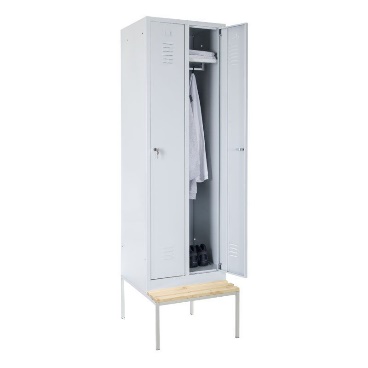 10 SZT.METALOWY POJEMNIK NA ODPADY DWUKOMOROWYMETALOWY POJEMNIK NA ODPADY DWUKOMOROWYSprzęt o równoważnych lub lepszych parametrach- wykonany z blachy stalowej, powierzchnia wykończona farbami proszkowymi- komory pojemnika wyposażone w wyjmowane kosze wykonane z blachy ocynkowanej- pojemność kosza 83 litry- możliwość łączenia w zestawy wielokomorowe- skośny dach zapobiega pozostawaniu odpadów na powierzchni pojemnika- łatwe czyszczenie pojemnika dzięki możliwości otwierania drzwi frontowych- do każdej komory pojemnika załączona jest naklejka z piktogramami do sortowania odpadów- kolorystyka: obudowa RAL 7035, klapy RAL 7035- szerokość	710	mm- głębokość	450	mm- wysokość	1072	mm- masa	39	kg1 SZT.Pracownia CNCWykaz przyrządów, narzędzi, sprzętu kontrolno-pomiarowegoPracownia CNCWykaz przyrządów, narzędzi, sprzętu kontrolno-pomiarowegoPracownia CNCWykaz przyrządów, narzędzi, sprzętu kontrolno-pomiarowegoPracownia CNCWykaz przyrządów, narzędzi, sprzętu kontrolno-pomiarowegoPracownia CNCWykaz przyrządów, narzędzi, sprzętu kontrolno-pomiarowegoRegał metalowySprzęt o równoważnych lub lepszych parametrach- Wymiary: wys.2002mm, głęb.615mm, szer.915mm- Maksymalne obciążenie regału nie mniej niż 540 kg- Maksymalne obciążenie półki nie mniej niż 180 kg- Ilość półek 4- Masa pojedynczej półki max. 5,3 kg- Masa regału max. 32 kg- Nogi z blachy stalowej o grubości min. 2mm, - Regulacja półek co 44 mm1 szt.Wózek transportowy, ręczny platformowySprzęt o równoważnych lub lepszych parametrach- Wymiary: wys.1005mm, szer.1200mm, głęb.800mm- Masa max. 46 kg- Nośność  nie mniej niż 500 kg- Średnica i szerokość kół 200/50mm- Rodzaj ogumienia pełne- Wykonanie z profili stalowych- Platforma załadunkowa z płyty laminowanej grubości min. 18mm- Uchwyt czołowy1 szt.Szafa metalowaSprzęt o równoważnych lub lepszych parametrach- Wymiary: szer. 800mm, wys.1800mm, głęb.380mm- Masa max.60 kg- 3- półki: 2 z możliwością regulacji- 2- szuflady: wys. 60mm i 180mm- Max. obciążenie szuflady nie mniej niż 40kg- Zamek cylindryczny patentowy- Konstrukcja zgrzewana2 szt.Stoły warsztatoweSprzęt o równoważnych lub lepszych parametrach- Wymiary: wys.900mm, szer.1500mm, głęb.740mm- Szafka z 3- szufladami- Nośność blatu nie mniej niż 1000 kg- Masa max. 90 kg- Grubość blatu min.45 mm- Centralny zamek patentowy- Szuflady osadzone na prowadnicach kulkowych1 szt.Stół warsztatowy ruchomy z szufladamiSprzęt o równoważnych lub lepszych parametrach- Wymiar: szer.1430mm, wys.1000mm, głęb.700mm- konstrukcja wózka wykonana z wysokiej jakości kształtowników stalowych - Blat wózków wykonany z trwałej, szlifowanej i lakierowanej sklejki o grubości 30 mm- Wykonanie wnętrza szuflad z blachy ocynkowanej- Centralne zamykanie szuflad zamkiem cylindrycznym w systemie jednego klucza- Szuflady osadzone na prowadnicach rolkowych o dużej obciążalności i trwałości- Duży wysuw szuflad- Koła wózka: 2 stałe Ø160 mm, 2 skrętne Ø160 mm w tym jedno z hamulcemParametry szafek- Dwie szafki, każda po dwie szuflady1 szt.Pracownia cad/camWykaz przyrządów, narzędzi, sprzętu kontrolno-pomiarowegoPracownia cad/camWykaz przyrządów, narzędzi, sprzętu kontrolno-pomiarowegoPracownia cad/camWykaz przyrządów, narzędzi, sprzętu kontrolno-pomiarowegoPracownia cad/camWykaz przyrządów, narzędzi, sprzętu kontrolno-pomiarowegoPracownia cad/camWykaz przyrządów, narzędzi, sprzętu kontrolno-pomiarowegoSzafa uniwersalna z "przeszklonymi"  drzwiamiSprzęt o równoważnych lub lepszych parametrach- Wymiary szafy; szer. 1200mm, wys. 1970mm,  głęb.400mm- Masa 93 kg- Max. obciążenie całkowite 250 kg- Ilość półek 6- Max. obciążenie półki 35 kg- Wypełnienie drzwi PMMA (plexi)- Możliwość regulacji półek co 92 mm- Preferowane malowanie  RAL7035- Stopki regulujące do poziomowania szafy2 szt.Pracownia Spawalnictwa – sala szkolenoiwaWykaz przyrządów, narzędzi, sprzętu kontrolno-pomiarowegoPracownia Spawalnictwa – sala szkolenoiwaWykaz przyrządów, narzędzi, sprzętu kontrolno-pomiarowegoPracownia Spawalnictwa – sala szkolenoiwaWykaz przyrządów, narzędzi, sprzętu kontrolno-pomiarowegoPracownia Spawalnictwa – sala szkolenoiwaWykaz przyrządów, narzędzi, sprzętu kontrolno-pomiarowegoPracownia Spawalnictwa – sala szkolenoiwaWykaz przyrządów, narzędzi, sprzętu kontrolno-pomiarowegoSzafka narzędziowo - serwisowaSprzęt o równoważnych lub lepszych parametrach- przeznaczona do dużych obciążeń,- półki z możliwością regulacji wysokości co 50mm,- szuflady na łożyskach kulkowych,- stopki regulacyjne umożliwiają poziomowanie szafy.- Kolorystyka RAL7035- masa- 155 kg- szerokość – 1080 mm- wysokość- 1950 mm- głębokość- 635 mm- obciążenie całkowite- 800 kg- półka - 3 szt- obciążenie półki - 100 kg- szuflada na łożyskach kulkowych – 3 szt- wymiary użytkowe szuflad (szer. x wys. x głęb.) 912 x 80 x 535 mm- obciążenie szuflady 100 kg2 szt.Pracownia plc, technika napędowaWykaz przyrządów, narzędzi, sprzętu kontrolno-pomiarowegoPracownia plc, technika napędowaWykaz przyrządów, narzędzi, sprzętu kontrolno-pomiarowegoPracownia plc, technika napędowaWykaz przyrządów, narzędzi, sprzętu kontrolno-pomiarowegoPracownia plc, technika napędowaWykaz przyrządów, narzędzi, sprzętu kontrolno-pomiarowegoPracownia plc, technika napędowaWykaz przyrządów, narzędzi, sprzętu kontrolno-pomiarowegoSzafka narzędziowo - serwisowaSprzęt o równoważnych lub lepszych parametrach- przeznaczona do dużych obciążeń,- półki z możliwością regulacji wysokości co 50mm,- szuflady na łożyskach kulkowych,- stopki regulacyjne umożliwiają poziomowanie szafy.- Kolorystyka RAL7035- masa- 155 kg- szerokość – 1080 mm- wysokość- 1950 mm- głębokość- 635 mm- obciążenie całkowite- 800 kg- półka - 3 szt- obciążenie półki - 100 kg- szuflada na łożyskach kulkowych – 3 szt- wymiary użytkowe szuflad (szer. x wys. x głęb.) 912 x 80 x 535 mm- obciążenie szuflady 100 kg2 szt.Pracownia TECHNIKA POŁĄCZEŃ, ZGRZEWANIE OPOROWE, ŁUKOWE ZGRZEWANIE KOŁKÓWWykaz przyrządów, narzędzi, sprzętu kontrolno-pomiarowegoPracownia TECHNIKA POŁĄCZEŃ, ZGRZEWANIE OPOROWE, ŁUKOWE ZGRZEWANIE KOŁKÓWWykaz przyrządów, narzędzi, sprzętu kontrolno-pomiarowegoPracownia TECHNIKA POŁĄCZEŃ, ZGRZEWANIE OPOROWE, ŁUKOWE ZGRZEWANIE KOŁKÓWWykaz przyrządów, narzędzi, sprzętu kontrolno-pomiarowegoPracownia TECHNIKA POŁĄCZEŃ, ZGRZEWANIE OPOROWE, ŁUKOWE ZGRZEWANIE KOŁKÓWWykaz przyrządów, narzędzi, sprzętu kontrolno-pomiarowegoPracownia TECHNIKA POŁĄCZEŃ, ZGRZEWANIE OPOROWE, ŁUKOWE ZGRZEWANIE KOŁKÓWWykaz przyrządów, narzędzi, sprzętu kontrolno-pomiarowegoszafa narzędziowaSprzęt o równoważnych lub lepszych parametrach- przeznaczona do dużych obciążeń,- półki z możliwością regulacji wysokości co 50mm,- szuflady na łożyskach kulkowych,- stopki regulacyjne umożliwiają poziomowanie szafy.- Kolorystyka RAL7035- masa- 155 kg- szerokość – 1080 mm- wysokość- 1950 mm- głębokość- 635 mm- obciążenie całkowite- 800 kg- półka - 3 szt- obciążenie półki - 100 kg- szuflada na łożyskach kulkowych – 3 szt- wymiary użytkowe szuflad (szer. x wys. x głęb.) 912 x 80 x 535 mm- obciążenie szuflady 100 kg1 szt.Pracownia MECHATRONIKIWykaz przyrządów, narzędzi, sprzętu kontrolno-pomiarowegoPracownia MECHATRONIKIWykaz przyrządów, narzędzi, sprzętu kontrolno-pomiarowegoPracownia MECHATRONIKIWykaz przyrządów, narzędzi, sprzętu kontrolno-pomiarowegoPracownia MECHATRONIKIWykaz przyrządów, narzędzi, sprzętu kontrolno-pomiarowegoPracownia MECHATRONIKIWykaz przyrządów, narzędzi, sprzętu kontrolno-pomiarowegoSzafka narzędziowo - serwisowaSprzęt o równoważnych lub lepszych parametrach- przeznaczona do dużych obciążeń,- półki z możliwością regulacji wysokości co 50mm,- szuflady na łożyskach kulkowych,- stopki regulacyjne umożliwiają poziomowanie szafy.- Kolorystyka RAL7035- masa- 155 kg- szerokość – 1080 mm- wysokość- 1950 mm- głębokość- 635 mm- obciążenie całkowite- 800 kg- półka - 3 szt- obciążenie półki - 100 kg- szuflada na łożyskach kulkowych – 3 szt- wymiary użytkowe szuflad (szer. x wys. x głęb.) 912 x 80 x 535 mm- obciążenie szuflady 100 kg2 szt.Pracownia TECHNIKA POŁĄCZEŃ ŚRUBOWYCHWykaz przyrządów, narzędzi, sprzętu kontrolno-pomiarowegoPracownia TECHNIKA POŁĄCZEŃ ŚRUBOWYCHWykaz przyrządów, narzędzi, sprzętu kontrolno-pomiarowegoPracownia TECHNIKA POŁĄCZEŃ ŚRUBOWYCHWykaz przyrządów, narzędzi, sprzętu kontrolno-pomiarowegoPracownia TECHNIKA POŁĄCZEŃ ŚRUBOWYCHWykaz przyrządów, narzędzi, sprzętu kontrolno-pomiarowegoPracownia TECHNIKA POŁĄCZEŃ ŚRUBOWYCHWykaz przyrządów, narzędzi, sprzętu kontrolno-pomiarowegoSzafka narzędziowo - serwisowaSprzęt o równoważnych lub lepszych parametrach- przeznaczona do dużych obciążeń,- półki z możliwością regulacji wysokości co 50mm,- szuflady na łożyskach kulkowych,- stopki regulacyjne umożliwiają poziomowanie szafy.- Kolorystyka RAL7035- masa- 155 kg- szerokość – 1080 mm- wysokość- 1950 mm- głębokość- 635 mm- obciążenie całkowite- 800 kg- półka - 3 szt- obciążenie półki - 100 kg- szuflada na łożyskach kulkowych – 3 szt- wymiary użytkowe szuflad (szer. x wys. x głęb.) 912 x 80 x 535 mm- obciążenie szuflady 100 kg1 szt.